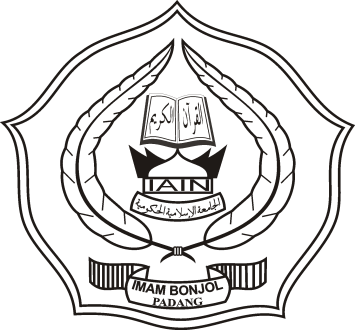 METODE AL-TAUFÎQ ABU ZAHRAHDALAM PENAFSIRAN AYAT-AYAT YANG SECARA LAHIRIAH TAMPAK BERTENTANGAN TESISDiajukan untuk Memenuhi Salah Satu Syarat Guna Mencapai Gelar Magister dalam Ilmu Agama Islam Program Studi Ilmu al-Qur`an dan TafsirOleh:Muhammad Idris NIM. 088 12 1785PROGRAM PASCASARJANA INSTITUT AGAMA ISLAM NEGERI (IAIN) IMAM BONJOL PADANG 1436 H / 2015 M SURAT PERNYATAANYang bertanda tangan di bawah ini: Nama 				: Muhammad IdrisNomor Induk Mahasiswa	: 088 12 1785Tempat Tanggal Lahir		: Lasi Mudo, 28 September 1987Alamat				: Jln. Seram No. 14 Ulak Karang PadangMenyatakan dengan sesungguhnya bahwa tesis dengan judul: “Metode al-Taufîq Abu Zahrah Dalam Penafsiran Ayat-Ayat yang Secara Lahiriah Tampak Bertentangan”, adalah benar-benar karya asli saya, kecuali kutipan-kutipan yang disebutkan sumbernya. Apabila terdapat kesalahan dan kekeliruan di dalamnya, sepenuhnya menjadi tanggung jawab saya.Demikian surat pernyataan ini saya buat dengan sesungguhnya.Padang, 18 Juli 2014Yang membuat pernyataan, Muhammad IdrisPERSETUJUAN PEMBIMBINGTesis yang berjudul “METODE AL-TAUFÎQ ABU ZAHRAH DALAM PENAFSIRAN AYAT-AYAT YANG SECARA LAHIRIAH TAMPAK BERTENTANGAN” oleh Muhammad Idris,  Nim : 088 12 1785,  Prodi Ilmu al-Qur`an dan Tafsir, telah memenuhi persyaratan ilmiah dan dapat disetujui untuk diajukan ke Sidang Munaqasyah. Padang, 13 Juli 2014PENGESAHAN TIM PENGUJITesis dengan judul “METODE AL-TAUFÎQ ABU ZAHRAH DALAM PENAFSIRAN AYAT-AYAT YANG SECARA LAHIRIAH TAMPAK BERTENTANGAN” yang ditulis oleh Muhammad Idris,  NIM : 088 12 1785,  Prodi Ilmu al-Qur`an dan Tafsir, telah diperbaiki sesuai dengan permintaan Tim Penguji Munaqasyah yang dilaksanakan tanggal 12 Februari 2015. Demikian untuk dimaklumi.Padang, 19 Februari 2015PEDOMAN TRANSLITERASIKonsonanVocal tunggal atau monoftong bahasa Arab yang lambangnya hanya berupa tanda atau harakat, transliterasinya dalam tulisan Latin dilambangkan dengan huruf sebagai berikut : Tanda fathah (ـــَـ) dilambangkan dengan a. Misalnya : madrasah Tanda kasrah  (ـــِـ) dilambangkan dengan huruf i. Misalnya : TirmiziTanda dhammah (ـــُــ) dilambangkan dengan huruf u. Misalnya : YûsufVocal Rangkap atau Diftong bahasa Arab yang lambangnya berupa gabungan antara harakat dengan huruf, transliterasinya dalam tulisan Latin dilambangkan dengan gabungan huruf sebagai berikut : Vokal rangkap او dilambangkan dengan gabungan huruf a dan huruf w  (aw)Vokal rangkap اي dilambangkan dengan gabungan huruf a dan huruf y (ay)Vokal a panjang 	: âVokal i panjang	: îVokal u panjang	: ûSyiddah ditulis rangkapمفسّرون ditulis Mufassirûnربّ ditulis RabbPembauran/Kata SandangApabila diikuti huruf ”Qamariyyah” ditulis al-, seperti الجمع ditulis al-jam’u, begitu juga dengan huruf ”Syamsiyah”, seperti التراب ditulis al-turâb.Tâ` marbûthah (ة) pada akhir kata transliterasinya adalah h.Hamzah (ء) ditransliterasikan dengan ` bila berada di tengah dan akhir kata.SingkatanSWT	: Subhanahu Wa Ta’ala
SAW	: Sallallahu Alaihi Wassalam
QS.	: Al-Qur’an Surat
h.	: HalamanJil.	: JilidCet.	: CetakanTp.	: Tanpa PenerbitT.th.	: Tanpa Tahun TerbitT.tp.	: Tanpa Tempat TerbitVol.	: VolumeKATA PENGANTARالحَمْدُ للهِ رَب الْعَالمِينَ، الَّذِي لَهُ مُلْكُ السَّمَاوَاتِ وَالْأَرْضِ وَهو عَلَى كُلِّ شَيْءٍ عَلِيمٌ. والصَلاَة والسَلاَم عَلَى أَشْرَفِ الأنْبيَاءِ وَالمُرسَلينَ، نَبِيناَ مُحَمدٍ وعَلىَ آلِه وصَحْبِه أَجْمَعيْنَ.Alhamdulillah, puji syukur ke hadirat Allah SWT yang memberikan  nikmat kesempatan dan kesehatan serta kekuatan kepada penulis sehingga dapat menyelesaikan penulisan tesis ini dengan judul: ”Metode al-Taufîq Abu Zahrah Dalam Penafsiran Ayat-Ayat yang Secara Lahiriah Tampak Bertentangan”. Shalawat dan salam penulis memohon kepada Allah agar disampaikan kepada Nabi Muhammad SAW yang telah membawa risalah Islam dan menyempurnakan akhlak manusia. Penulis menyadari bahwa selesainya penulisan tesis ini sesuai dengan waktu yang direncanakan tidak lepas dari bantuan yang sangat berharga dari berbagai pihak, baik dalam bentuk pikiran, tenaga, waktu dan finansial. Oleh sebab itu, dalam kesempatan ini penulis mengucapkan terima kasih kepada:Bapak Prof. Dr. H. Rusydi AM, Lc, M.Ag selaku pembimbing I dan Dr. Risman Bustamam, M.Ag selaku pembimbing II yang telah meluangkan waktu dan memberikan bimbingan kepada penulis selama melakukan penelitian ini. Yang terhormat Bapak Rektor IAIN Imam Bonjol Padang, Prof. Dr. H. Makmur Syarif, SH, M.Ag, Bapak Direktur Pascasarjana Prof. Dr. H. Awiskarni, M.Ag, Bapak Asdir I Pascasarjana Prof. Dr. H. Zulmuqim MA, dan Bapak Kasubag Pascasarjana Zulfis, S.Ag, M.Hum.Kepala perpustakaan Pascasarjana IAIN Imam Bonjol Padang beserta staf yang telah memberikan kemudahan berupa peminjaman buku-buku serta fasilitas lainnya.Seluruh Bapak/Ibu Dosen Pascasarjana IAIN Imam Bonjol Padang yang telah mengajar dan membimbing penulis selama masa studi di kampus ini.Teristimewa kepada Ayahanda Azwar dan Ibunda Nurlaila, Adik-adik tersayang Martina Wardila, Mardi Umar, Muhammad Arif dan Amelia Khaira serta seluruh keluarga tercinta yang telah membantu dan memberikan dorongan baik moril maupun materil sehingga penulis dapat menyelesaikan tesis ini pada waktu yang direncanakan.Ucapan terima kasih kepada teman-teman seperjuangan ICP (International Class Program), teman-teman Program Pascasarjana angkatan 2012 dan semua pihak yang telah membantu dan memotivasi penulis dalam menyelesaikan tesis ini yang tidak mungkin penulis sebutkan satu per satu. Penulis juga menyadari bahwa penelitian ini tidak luput dari segala kekurangan. Untuk itu, penulis mengharapkan kritik dan saran demi kesempurnaan tesis ini. Akhirnya, penulis berharap semoga tesis ini dapat berguna dan bermanfaat bagi mahasiswa, akademisi, dan pengkaji Islam umumnya, terutama  bagi penulis sendiri.Padang, 18 Juli 2014Penulis,Muhammad IdrisNim: 088 12 1785ABSTRAK	Muhammad Idris, Nim: 088 12 1785, Metode al-Taufîq Abu Zahrah Dalam Penafsiran Ayat-Ayat yang Secara Lahiriah Tampak Bertentangan, Tesis : Prodi Ilmu al-Qur`an dan Tafsir, Program Pascasarjana IAIN Imam Bonjol Padang. 2015. 137 halaman.Penelitian ini dilatarbelakangi oleh pernyataan Abu Zahrah  yang tidak mengakui adanya nasakh terhadap ayat-ayat al-Qur`an. Dia menolak pendapat mayoritas ulama yang menerapkan nasakh dalam menyelesaikan ayat-ayat yang secara lahiriah tampak bertentangan. Untuk itu, Abu Zahrah menggunakan metode al-taufîq terhadap ayat-ayat yang secara lahiriah tampak kontradiktif. Oleh sebab itu, penelitian ini berusaha menganalisa bagaimana pandangan dan bentuk metode al-taufîq yang diterapkan Abu Zahrah serta mengetahui dengan jelas bagaimana penerapannya dalam memahami ayat-ayat yang secara lahiriah tampak bertentangan dalam kitab tafsirnya Zahrah al-Tafâsîr.Penelitian ini merupakan penelitian kepustakaan (Library Research). Sumber primer dalam penelitian ini adalah kitab Zahrah al-Tafâsîr dan Ushûl al-Fiqh karya Abu Zahrah. Sedangkan sumber sekunder adalah kitab-kitab yang berkaitan dengan penelitian ini, di antaranya adalah kitab Qawâ’id Tafsîr karya Khalid ‘Usman Bin al-Sabt, al-Itqân fi ‘Ulûm al-Qur`an karya al-Suyuthi, al-Burhân fi Ulûm al-Qur`an karya al-Zarkasyi, al-Wajîzh fi Ushûl al-Fiqh karya Abdul Karim Zaidan dan Wahbah al-Zuhaili, dan yang lainnya yang berkaitan dengan pembahasan ini. Metode yang penulis gunakan dalam penelitian ini adalah metode penelitian Tafsîr al-Qur’ân yang bersifat deskriptif analisis dengan tujuan untuk mendeskripsikan bentuk metode dan penerapan yang dilakukan Abu Zahrah dalam memahami ayat-ayat yang secara lahiriah tampak bertentangan. Untuk mengolah dan menganalisis data pada penelitian ini digunakan metode content analisis.Dari hasil penelitian yang dilakukan dapat disimpulkan bahwa Abu Zahrah hanya menerapkan mentode al-taufîq saja dalam memahami ayat-ayat yang secara lahiriah tampak bertentangan. Ada dua bentuk metode al-taufîq yang diterapkannya, Pertama, Takhsîs al-‘Âm yaitu salah satu di antara nash yang tampak bertentangan secara lahiriah  tersebut berlaku secara khusus, sementara yang lain berlaku secara umum, sehingga yang khusus mentakhsis yang umum, dan Kedua, Ta`wîl yaitu menakwilkan  salah satu di antara nash yang secara lahiriah tampak bertentangan ketika bertemu dengan dalil lain yang mendukung penakwilannya. Berdasarkan penerapan yang dilakukan Abu Zahrah dalam kitabnya Zahrah al-Tafâsîr, maka dapat disimpulkan bahwa dia konsisten dengan pendapatnya yang menyatakan tidak ada nasakh terhadap ayat al-Quran.  Seluruh ayat yang secara lahiriah tampak bertentangan menurut mayoritas ulama, semuanya dapat dikompromikan dengan mudah dan sesuai dengan dua bentuk metode al-taufîq yang ditawarkannya.DAFTAR ISIHALAMAN JUDUL 		iSURAT PERNYATAAN 		iiPERSETUJUAN PEMBIMBING		iiiPENGESAHAN TIM PENGUJI 		ivPEDOMAN TRANSLITERASI 		vKATA PENGANTAR 		viiABSTRAK 		ixDAFTAR ISI 		xBAB I :	PENDAHULUANLatar Belakang Masalah	 	1Rumusan dan Batasan Masalah 		17Tujuan dan Kegunaan Penelitian		19Definisi Operasional		20Penelitian yang Relevan 	     21		Metode Penelitian 		22BAB II : 	BIOGRAFI ABU ZAHRAH DAN KITABNYA ZAHRAH AL-TAFȂSÎRBiografi Abu Zahrah	Nama, Kelahiran, dan Pendidikan Abu Zahrah		28Perjalanan Ilmiah dan Karir Abu Zahrah		30Karya-karya Abu Zahrah		32Wafat Abu Zahrah		36Mengenal Kitab Zahrah al-TafâsîrGambaran Umum Isi Kitab		36		Latar Belakang Penulisan Tafsir.		39Sistematika Penulisan Tafsir		42Metode Tafsir Zahrah al-Tafâsîr		48BAB III :	AYAT-AYAT YANG SECARA LAHIRIAH TAMPAK BERTENTANGAN MENURUT PERSPEKTIF ULAMADefinisi Ayat-Ayat yang Secara Lahiriah Tampak Bertentangan		54Bentuk-bentuk Dalil yang Tampak Bertentangan		59Pendapat Ulama dalam Menyelesaikan Ayat-Ayat yang Secara Lahiriah Tampak Bertentangan		64BAB IV : 	PANDANGAN DAN PENAFSIRAN ABU ZAHRAH TERHADAP AYAT-AYAT YANG SECARA LAHIRIAH TAMPAK BERTENTANGANPandangan Abu Zahrah Terhadap Ayat-Ayat yang Secara Lahiriah Tampak Bertentangan	 	77Metode al-Taufîq Abu Zahrah Terhadap Ayat-Ayat yang Secara Lahiriah Tampak Bertentangan		83Penerapan Metode al-Taufîq Abu Zahrah dalam Kitabnya  Zahrah al-Tafâsîr		93BAB V :	PENUTUP Kesimpulan		132Saran		133DAFTAR KEPUSTAKAAN		Pembimbing IProf. Dr. Rusydi AM, Lc, M.AgPembimbing IIDr. Risman Bustamam, M.AgTim PengujiTim PengujiKetuaProf. Dr. Awis Karni, M.AgSekretarisDr. Lukmanul Hakim, M.AgAnggotaAnggotaDr. Syafruddin, M.AgProf. Dr. Rusydi, AM, Lc, M.AgDr. Zulheldi, M.AgDr. Risman Bustamam, M.AgMengesahkan,Direktur Program Pascasarjana IAIN Imam BonjolProf. Dr. Awis Karni, M.AgNIP: 19611210 198903 1 004Mengesahkan,Direktur Program Pascasarjana IAIN Imam BonjolProf. Dr. Awis Karni, M.AgNIP: 19611210 198903 1 004Huruf ArabHuruf LatinHuruf ArabHuruf Latinاaطthبbظzhتtع’ثtsغghجjفfحhقqخkhكkدdلlذdzمmرrنnزzوwسsهhشsyء̀̀صshيyضdh